Important NoticesStatement pursuant to Section 25 (5) of the Insurance Act (Cap. 142) (or any subsequent amendments thereof) - You are to disclose in this Proposal Form fully and faithfully all facts which you know or ought to know, otherwise the policy issued hereunder may be void.Your Duty of DisclosureBefore you enter into a contract of general insurance with an insurer, you have a duty under the law to disclose to the insurer every matter within your knowledge that is material to the insurer's decision whether to accept the risk of the insurance and, if so, on what terms. If you are unsure whether a matter is material, you should disclose it. You have the same duty to disclose those matters to the insurer before you renew, extend, vary or reinstate a contract of general insurance.It is important that all information contained in this application is understood by you and is correct, as you will be bound by your answers and by the information provided by you in this application. You should obtain advice before you sign this application if you do not properly understand any part of it. Your duty of disclosure continues after the application has been completed up until the contract of insurance is entered into. Non-DisclosureIf you fail to comply with your duty of disclosure, the insurer may have the option of avoiding the contract of insurance from its beginning. If your non-disclosure is fraudulent, the insurer may also have the right to keep the premium that you have paid.Change of Risk or CircumstancesYou should advise the insurer as soon as practicable of any change to your normal business as disclosed in this application, such as changes in business activities, location, acquisitions and new overseas activities.SubrogationWhere you have agreed with another person or company (who would otherwise be liable to compensate you for any loss or damage which is covered by the contract of insurance) that you will not seek to recover such loss or damage from that person, the insurer will not cover you, to the extent permitted by law, for such loss or damage.This document allows Chubb to gather the needed information to assess the risks related to the information systems of the prospective insured. Please note that completing this proposal form does not bind Chubb nor the prospective insured to conclude an insurance policy . If the Information Systems Security Policy of the companies/subsidiaries of the prospective insureds vary, please complete the proposal form for each prospective insured.1. Identification of the Applicant Company2. Profile of the Company/Companies to be Insured3. Information Systems4. Information Security (IS)5. Personal Data Held by the OrganisationIf personal records held contain payment card information (PCI), please answer the following:No person or entity proposed for cover is aware of any fact, circumstance or situation which he or she has reason to suppose might give rise to any claim that would fall within the scope of the proposed coverage. Person to contact for additional informationI/we declare that I/we have made a fair presentation of the risk, by disclosing all material matters which I/we know or ought to know or, failing that, by giving the Insurer sufficient information to put a prudent insurer on notice that it needs to make further enquiries in order to reveal material circumstances.Contact Us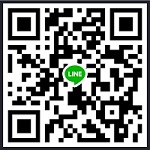 Asinlife Broker   , www.asinlifes.com     Tel : 095 952 6514 , Line : makeinsuranceeasyCyber Enterprise Risk Management InsuranceProposal Form Company name:________________________________________________________________________________________________________________________________________________________________________________________________________________________________________________________________________________________________________________________________________________________________________________________________________________________________________________________________________________________________________________________________________________________________________________________________________________________________________________________________________________________________________________________________________________________________________________________________________________________Address:________________________________________________________________________________________________________________________________________________________________________________________________________________________________________________________________________________________________________________________________________________________________________________________________________________________________________________________________________________________________________________________________________________________________________________________________________________________________________________________________________________________________________________________________________________________________________________________________________________________________________________________________________________________________________________________________________________________________________________________________________________________________________________________________________________________________________________________________________________________________________________________________________________________________________________Postal codePostal code________Website(s):________________________________________________________________________________________________________________________________________________________________________________________________________________________________________________________________________________________________________________________________________________________________________________________________________________________________________________________________________________________________________________________________________________________________________________________________________________________________________________________________________________________________________________________________________________________________________________________________________________________Number of employees: ________Number of employees: ________Number of employees: ________Annual Turnover: _________________Annual Turnover: _________________Annual Turnover: _________________Annual Turnover: _________________Annual Gross Margin: ___________Annual Gross Margin: ___________Annual Gross Margin: ___________Annual Gross Margin: ___________Annual Gross Margin: ___________Percentage of turnover generated from:Percentage of turnover generated from:Thailand:Asia:Thailand:Asia:______________Australia: EU:____________________________US / Canada:Rest of the world:US / Canada:Rest of the world:____________________________________________________________2.1 Business Operations[Please describe the main business operations of the company/companies to be insured. If these activities include e-commerce, please indicate the pourcentage of turnover generated.]2.2 Scope[The companies and subsidiaries to be insured. If the company has subsidiaries outside of Singapore, please provide the details.]2.3 Criticality of the Information Systems2.3 Criticality of the Information Systems2.3 Criticality of the Information Systems2.3 Criticality of the Information Systems2.3 Criticality of the Information Systems2.3 Criticality of the Information Systems[Please assess the outage period over which your company will suffer significant impact to its business.][Please assess the outage period over which your company will suffer significant impact to its business.][Please assess the outage period over which your company will suffer significant impact to its business.][Please assess the outage period over which your company will suffer significant impact to its business.][Please assess the outage period over which your company will suffer significant impact to its business.][Please assess the outage period over which your company will suffer significant impact to its business.]Application (or Activity)Maximum outage period before adverse impact on businessMaximum outage period before adverse impact on businessMaximum outage period before adverse impact on businessMaximum outage period before adverse impact on businessMaximum outage period before adverse impact on businessApplication (or Activity)Immediate> 12 h> 24 h> 48 h> 5 days< 100101 - 1000101 - 1000> 1000> 1000Number of Information Systems usersNumber of LaptopsNumber of ServersYesNoDo you have an e-commerce or an online service website? Do you have an e-commerce or an online service website? Do you have an e-commerce or an online service website? Do you have an e-commerce or an online service website? If Yes:
What is the revenue share generated or supported by the website? (estimate)If Yes:
What is the revenue share generated or supported by the website? (estimate)If Yes:
What is the revenue share generated or supported by the website? (estimate)________ (% or ME)________ (% or ME)________ (% or ME)4.1 Security Policy and Risk Management4.1 Security Policy and Risk ManagementYesNo1An IS policy is formalised and approved by company management and/or security rules are defined and communicated to all staff and approved by the staff representatives.2Formalised awareness training on the IS is required of all staff at least annually.3You identify critical information systems risks and implement appropriate controls to mitigate them.4Regular audits of the IS are conducted and resulting recommendations are prioritised and implemented5Information resources are inventoried and classifed according to their criticality and sensitivity. 6Security requirements that apply to information resources are defined according to classification.4.2 Information Systems Protection4.2 Information Systems ProtectionYesNo1Access to critical information systems requires dual authentication2Users are required to regularly update passwords3Access authorisations are based on user roles and a procedure for authorisation management is implemented 4Secured configurations references are defined for workstations, laptops, servers and mobile devices5Centralised management and configuration monitoring of computer systems are in place6Laptops are protected by a personal firewall7Antivirus software is installed on all systems and antivirus updates are monitored8Security patches are regularly deployed9A Disaster Recovery Plan is implemented and updated regularly10Data backups are performed daily, backups are tested regularly and a backup copies are placed regularly in a remote location4.3 Network Security and Operations4.3 Network Security and OperationsYesNo1Traffic filtering between the internal network and internet is updated and monitored regularly2Intrusion detection/prevention system is implemented, updated and monitored regularly3Internal users have access to Internet web site browsing through a network device (proxy) equipped with antivirus and website filtering4Network segmentation is implemented to separate critical areas from non critical areas 5Penetration testing is conducted regularly and a remediation plan is implemented where necessary6Vulnerability assessments are conducted regularly and a remediation plan is implemented where necessary7Procedures for incident management and change management are implemented8Security events such as virus detection, access attempts, etc…, are logged and monitored regularly4.4 Physical Security of Computing Room4.4 Physical Security of Computing RoomYesNo1Critical systems are placed in at least one dedicated computer room with restricted access and operational alarms are routed to a monitoring location2The data centre hosting critical systems has resilient infrastructure including redundancy of power supply, air conditioning, and network connections3Critical systems are duplicated according to Active/Passive or Active/Active architecture4Critical systems are duplicated on two separate premises5Fire detection and automatic fire extinguishing system in critical areas are implemented6The power supply is protected by a UPS and batteries which are both maintained regularly7Power is backed up by an electric generator which is maintained and tested regularly4.5 Outsourcing4.5 Outsourcing4.5 Outsourcing4.5 Outsourcing4.5 Outsourcing4.5 Outsourcing4.5 Outsourcing4.5 OutsourcingYesYesNoNo[Please fill in if a function of the information system is out sourced.][Please fill in if a function of the information system is out sourced.][Please fill in if a function of the information system is out sourced.][Please fill in if a function of the information system is out sourced.][Please fill in if a function of the information system is out sourced.][Please fill in if a function of the information system is out sourced.][Please fill in if a function of the information system is out sourced.][Please fill in if a function of the information system is out sourced.]11The outsourcing contract includes security requirements that should be observed by the service providerThe outsourcing contract includes security requirements that should be observed by the service providerThe outsourcing contract includes security requirements that should be observed by the service providerThe outsourcing contract includes security requirements that should be observed by the service providerThe outsourcing contract includes security requirements that should be observed by the service providerThe outsourcing contract includes security requirements that should be observed by the service provider22Service Level Agreements (SLA) are defined with the outsourcer to allow incident and change control and penalties are applied to the service provider in case of non compliance with the SLAService Level Agreements (SLA) are defined with the outsourcer to allow incident and change control and penalties are applied to the service provider in case of non compliance with the SLAService Level Agreements (SLA) are defined with the outsourcer to allow incident and change control and penalties are applied to the service provider in case of non compliance with the SLAService Level Agreements (SLA) are defined with the outsourcer to allow incident and change control and penalties are applied to the service provider in case of non compliance with the SLAService Level Agreements (SLA) are defined with the outsourcer to allow incident and change control and penalties are applied to the service provider in case of non compliance with the SLAService Level Agreements (SLA) are defined with the outsourcer to allow incident and change control and penalties are applied to the service provider in case of non compliance with the SLA33Monitoring and steering committee(s) are organised with the service provider for the management and the improvement of the serviceMonitoring and steering committee(s) are organised with the service provider for the management and the improvement of the serviceMonitoring and steering committee(s) are organised with the service provider for the management and the improvement of the serviceMonitoring and steering committee(s) are organised with the service provider for the management and the improvement of the serviceMonitoring and steering committee(s) are organised with the service provider for the management and the improvement of the serviceMonitoring and steering committee(s) are organised with the service provider for the management and the improvement of the service44You have not waived your rights of recourse against the service provider in the outsourcing contract You have not waived your rights of recourse against the service provider in the outsourcing contract You have not waived your rights of recourse against the service provider in the outsourcing contract You have not waived your rights of recourse against the service provider in the outsourcing contract You have not waived your rights of recourse against the service provider in the outsourcing contract You have not waived your rights of recourse against the service provider in the outsourcing contract What are the outsourced Information Systems functions?What are the outsourced Information Systems functions?YesNoService Provider (Outsourcer)Service Provider (Outsourcer)Service Provider (Outsourcer)Service Provider (Outsourcer)Service Provider (Outsourcer)Service Provider (Outsourcer)Service Provider (Outsourcer)Service Provider (Outsourcer)Desktop managementDesktop management________________________________________________________________________________________________________________________________________________________________________________________________________________Server managementServer management________________________________________________________________________________________________________________________________________________________________________________________________________________Network managementNetwork management________________________________________________________________________________________________________________________________________________________________________________________________________________Network security managementNetwork security management________________________________________________________________________________________________________________________________________________________________________________________________________________Application managementApplication management________________________________________________________________________________________________________________________________________________________________________________________________________________Use of cloud computingIf Yes, please specify the nature of cloud services: Use of cloud computingIf Yes, please specify the nature of cloud services: ________________________________________________________________________________________________________________________________________________________________________________________________________________Use of cloud computingIf Yes, please specify the nature of cloud services: Use of cloud computingIf Yes, please specify the nature of cloud services: __________________________________________________________________________________________________________________________________________________________________________________________________________________________________________________________________________________________________________________________________________________________________________________ Software as a Service Software as a Service________________________________________________________________________________________________________________________________________________________________________________________________________________Platform as a ServicePlatform as a ServicePlatform as a Service_______________________________________________________________________________________________________________________________________Infrastructure as a ServiceInfrastructure as a ServiceInfrastructure as a Service_______________________________________________________________________________________________________________________________________Other, to specify please:Other, to specify please:__________________________________________________________________________________________________________________________________________________________________________________________________________________________________________________________________________________________________________________________________________________________________________________________________________________________________________________________________________________________________________________________________________________________________________________________________________________________________________________________________________5The outsourcing contract contains a provision requiring the service provider(s) to maintain professional indemnity or errors and omissions insuranceThe outsourcing contract contains a provision requiring the service provider(s) to maintain professional indemnity or errors and omissions insuranceThe outsourcing contract contains a provision requiring the service provider(s) to maintain professional indemnity or errors and omissions insuranceThe outsourcing contract contains a provision requiring the service provider(s) to maintain professional indemnity or errors and omissions insuranceThe outsourcing contract contains a provision requiring the service provider(s) to maintain professional indemnity or errors and omissions insuranceThe outsourcing contract contains a provision requiring the service provider(s) to maintain professional indemnity or errors and omissions insurance5.1 Type and Number of Records5.1 Type and Number of Records5.1 Type and Number of Records5.1 Type and Number of Records5.1 Type and Number of Records5.1 Type and Number of Records5.1 Type and Number of Records5.1 Type and Number of Records5.1 Type and Number of Records5.1 Type and Number of Records5.1 Type and Number of Records5.1 Type and Number of RecordsThe Number of personal information records held for the activity to be insured:The Number of personal information records held for the activity to be insured:The Number of personal information records held for the activity to be insured:The Number of personal information records held for the activity to be insured:The Number of personal information records held for the activity to be insured:The Number of personal information records held for the activity to be insured:The Number of personal information records held for the activity to be insured:The Number of personal information records held for the activity to be insured:The Number of personal information records held for the activity to be insured:The Number of personal information records held for the activity to be insured:Total: ___________Total: ___________Per region:Thailand: ____________Asia: ____________Thailand: ____________Asia: ____________Australia: _____________Europe (EU): ___________Australia: _____________Europe (EU): ___________Australia: _____________Europe (EU): ___________USA/Canada: ____________USA/Canada: ____________USA/Canada: ____________USA/Canada: ____________USA/Canada: ____________Rest of the world: _____________Rest of the world: _____________Categories of personal data collected/processedCategories of personal data collected/processedCategories of personal data collected/processedCategories of personal data collected/processedCategories of personal data collected/processedYesYesYesNoNoNumber of recordsNumber of recordsCommercial and marketing informationCommercial and marketing informationCommercial and marketing informationCommercial and marketing informationCommercial and marketing information____________________________________Payment Card or financial transactions informationPayment Card or financial transactions informationPayment Card or financial transactions informationPayment Card or financial transactions informationPayment Card or financial transactions information____________________________________Health informationHealth informationHealth informationHealth informationHealth information____________________________________Other, to specify please:Other, to specify please:______________________________________________________________________________________________________________________________________________________________________________________________________________________________________________________________________________________________________________________________________________________________________________________________________________________________________________________________________________________________________________________________Do you process data for:Do you process data for:your own pupose?your own pupose?your own pupose?On behalf of third party?On behalf of third party?On behalf of third party?5.2 Personal Information Protection Policy5.2 Personal Information Protection PolicyYesNo1A privacy policy is formalised and approved by management and/or personal data security rules are defined and communicated to the concerned staff2Awareness and training are provided at least annually to the personnel authorised to acces or process personal data3A personal data protection officer is designated in your organisation4A confidentiality agreement or a confidentiality clause in the employment contract is signed by the concerned staff5The legal aspects of the privacy policy are validated by a lawyer/legal department 6Monitoring is implemented to ensure compliance with laws and regulations for the protection of personal data 7Your personal information practices have been audited by an external auditor within the past two years8A Data Breach Response plan is implemented and roles are clearly communicated to the functional team members5.3 Collection of Personal Data5.3 Collection of Personal Data5.3 Collection of Personal DataYesNo1You have notified to the Personal Data Protection Commission (PDPC) the personal data processing involved by your company and you have obtained the applicable PDPC authorisationYou have notified to the Personal Data Protection Commission (PDPC) the personal data processing involved by your company and you have obtained the applicable PDPC authorisation2A privacy policy is posted on your website which has been reviewed by a lawyer/legal departmentA privacy policy is posted on your website which has been reviewed by a lawyer/legal department3Consent of individuals is required before collecting their personal data and the concerned persons can access and if necessary correct or delete their personal dataConsent of individuals is required before collecting their personal data and the concerned persons can access and if necessary correct or delete their personal data4Recipients are provided with a clear means to opt out of targeted marketing operationsRecipients are provided with a clear means to opt out of targeted marketing operations55You transfer Personal Data to third partiesIf Yes, please answer the following:5.a5.aThe third party (e.g processor) has a contractual obligation to process personal data only on your behalf and under your instructions5.b5.bThe third party has a contractual obligation to set up sufficient security measures to protect personal data5.4 Personal Information Protection Controls5.4 Personal Information Protection ControlsYesNo1Access to personal data is restricted to only those users who need it to perform their task and access authorisations are reviewed regularly2Personal data is encrypted when stored on information systems and personal data backups are encrypted3Personal data is encrypted when transmitted over the network4Mobile devices and laptop hard disks are encrypted5IS policy prohibits the copying of non encrypted personal data to removable storage devices or transmitting such data via emailtransmission Your PCI DSS level is:
(please refer to definitions page at the end of this document)Level 1: ____Level 2: ____Level 3: ____Level 3: ____Level 4: ____Level 4: ____YesYesNoThe payment processor (yourself or third party) is PCI DSS compliantIf No:The payment processor (yourself or third party) is PCI DSS compliantIf No:The payment processor (yourself or third party) is PCI DSS compliantIf No:The payment processor (yourself or third party) is PCI DSS compliantIf No:PCI is stored encrypted or only a part of payment card numbers is storedPCI is stored encrypted or only a part of payment card numbers is storedPCI is stored encrypted or only a part of payment card numbers is storedPCI is stored encrypted or only a part of payment card numbers is storedPCI retention time does not exceed the duration of payment and legal/regulatory requirementsPCI retention time does not exceed the duration of payment and legal/regulatory requirementsPCI retention time does not exceed the duration of payment and legal/regulatory requirementsPCI retention time does not exceed the duration of payment and legal/regulatory requirementsPayment card data processing is externalisedIf Yes:Payment card data processing is externalisedIf Yes:Payment card data processing is externalisedIf Yes:Payment card data processing is externalisedIf Yes:You require the payment processor to indemnify you in case of security breachYou require the payment processor to indemnify you in case of security breachYou require the payment processor to indemnify you in case of security breachYou require the payment processor to indemnify you in case of security breachPlease indicate payment processor name, PCI retention time and any additional security measures:Please indicate payment processor name, PCI retention time and any additional security measures:5.5 Incidents5.5 IncidentsPlease provide a description of any information security or privacy incidents that have occurredin the last 36 months. Incidents include any unauthorised access to any computer, computer system, database, intrusion or attacks, denial of use of any computer or system, intentional disruption, corruption, or destruction of data, programs, or applications, any cyber extortion event(s); or any other incidents similar to the foregoing including those that have resulted in a claim, administrative action, or regulatory proceeding. Please provide a description of any information security or privacy incidents that have occurredin the last 36 months. Incidents include any unauthorised access to any computer, computer system, database, intrusion or attacks, denial of use of any computer or system, intentional disruption, corruption, or destruction of data, programs, or applications, any cyber extortion event(s); or any other incidents similar to the foregoing including those that have resulted in a claim, administrative action, or regulatory proceeding. DateDescription of the incidentCommentNoneor, except: Name:Title:Phone:E-mail:Completed by:Signatory Name and SurnameFunctionDateSignature